　　　　　　　　　　証　明　書　申　請　書　（郵送申請用）太枠内を記入してください。本申請書は「大学院修了生（退学者含む）」用です。それ以外には使用できません。短大・専攻科・学部の証明書申請は別様式を印刷のうえご準備ください。複数所属の証明書をご入用の場合は、在籍時所属ごとに申請書をご準備願います。　　　　2023.1改定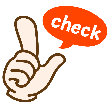 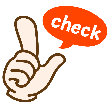 日為封身No記入日（西暦）　　　　　　年　　　　月　　　日（西暦）　　　　　　年　　　　月　　　日在籍時氏名在籍時氏名在籍時氏名現在氏名（在籍時と同一の場合は不要）現在氏名（在籍時と同一の場合は不要）現在氏名（在籍時と同一の場合は不要）生年月日生年月日ふりがなふりがなS・H　　　　　　（西暦　　　　　　　　）年　　　　　　　　　月　　　　 　　日　生S・H　　　　　　（西暦　　　　　　　　）年　　　　　　　　　月　　　　 　　日　生氏　　　名（楷書で正確に）氏　　　名（楷書で正確に）S・H　　　　　　（西暦　　　　　　　　）年　　　　　　　　　月　　　　 　　日　生S・H　　　　　　（西暦　　　　　　　　）年　　　　　　　　　月　　　　 　　日　生ローマ字氏名ローマ字氏名（英文証明書希望の場合パスポート記載のローマ字を記入）（英文証明書希望の場合パスポート記載のローマ字を記入）（英文証明書希望の場合パスポート記載のローマ字を記入）※証明書は在籍時氏名で発行します※証明書は在籍時氏名で発行します在学時所属在学時所属在学時所属在学時所属在学時所属在学時所属入学/修了･退学年入学/修了･退学年入学/修了･退学年学籍番号修士課程研究科　　　　　　　　　　　　　　　　　専　攻（　研究生　・　科目等履修生　）研究科　　　　　　　　　　　　　　　　　専　攻（　研究生　・　科目等履修生　）研究科　　　　　　　　　　　　　　　　　専　攻（　研究生　・　科目等履修生　）研究科　　　　　　　　　　　　　　　　　専　攻（　研究生　・　科目等履修生　）研究科　　　　　　　　　　　　　　　　　専　攻（　研究生　・　科目等履修生　）年　　　月　入学年　　　月　修了・退学年　　　月　入学年　　　月　修了・退学年　　　月　入学年　　　月　修了・退学（不明の場合は空欄可）博士課程研究科　　　　　　　　　　　　　　　　　専　攻（　研究生　・　科目等履修生　）研究科　　　　　　　　　　　　　　　　　専　攻（　研究生　・　科目等履修生　）研究科　　　　　　　　　　　　　　　　　専　攻（　研究生　・　科目等履修生　）研究科　　　　　　　　　　　　　　　　　専　攻（　研究生　・　科目等履修生　）研究科　　　　　　　　　　　　　　　　　専　攻（　研究生　・　科目等履修生　）年　　　月　入学年　　　月　修了・退学・満期退学年　　　月　入学年　　　月　修了・退学・満期退学年　　　月　入学年　　　月　修了・退学・満期退学（不明の場合は空欄可）送付先住所送付先住所送付先住所〒       -        〒       -        〒       -        〒       -        〒       -        〒       -        〒       -        送付先住所送付先住所送付先住所日中連絡可能な連絡先日中連絡可能な連絡先日中連絡可能な連絡先TEL：　　　 　－　　　　　　－　　　　　　　　　 MAIL：　         　　　　　　　　　　@TEL：　　　 　－　　　　　　－　　　　　　　　　 MAIL：　         　　　　　　　　　　@TEL：　　　 　－　　　　　　－　　　　　　　　　 MAIL：　         　　　　　　　　　　@TEL：　　　 　－　　　　　　－　　　　　　　　　 MAIL：　         　　　　　　　　　　@TEL：　　　 　－　　　　　　－　　　　　　　　　 MAIL：　         　　　　　　　　　　@TEL：　　　 　－　　　　　　－　　　　　　　　　 MAIL：　         　　　　　　　　　　@TEL：　　　 　－　　　　　　－　　　　　　　　　 MAIL：　         　　　　　　　　　　@身分証明書（コピー）身分証明書（コピー）身分証明書（コピー）□運転免許証　□健康保険証　□パスポート　□在留カード　□その他（　　　　　　　　　　　　　　　　　）※健康保険証の「保険者番号及び被保険者等記号・番号」はマスキングを施したうえでお送りください。□運転免許証　□健康保険証　□パスポート　□在留カード　□その他（　　　　　　　　　　　　　　　　　）※健康保険証の「保険者番号及び被保険者等記号・番号」はマスキングを施したうえでお送りください。□運転免許証　□健康保険証　□パスポート　□在留カード　□その他（　　　　　　　　　　　　　　　　　）※健康保険証の「保険者番号及び被保険者等記号・番号」はマスキングを施したうえでお送りください。□運転免許証　□健康保険証　□パスポート　□在留カード　□その他（　　　　　　　　　　　　　　　　　）※健康保険証の「保険者番号及び被保険者等記号・番号」はマスキングを施したうえでお送りください。□運転免許証　□健康保険証　□パスポート　□在留カード　□その他（　　　　　　　　　　　　　　　　　）※健康保険証の「保険者番号及び被保険者等記号・番号」はマスキングを施したうえでお送りください。□運転免許証　□健康保険証　□パスポート　□在留カード　□その他（　　　　　　　　　　　　　　　　　）※健康保険証の「保険者番号及び被保険者等記号・番号」はマスキングを施したうえでお送りください。□運転免許証　□健康保険証　□パスポート　□在留カード　□その他（　　　　　　　　　　　　　　　　　）※健康保険証の「保険者番号及び被保険者等記号・番号」はマスキングを施したうえでお送りください。使用目的使用目的使用目的□就職　□奨学金　□進学（編入学含む）　□資格　□放送大学　□その他（　　　　　　　　　　　　　　）□就職　□奨学金　□進学（編入学含む）　□資格　□放送大学　□その他（　　　　　　　　　　　　　　）□就職　□奨学金　□進学（編入学含む）　□資格　□放送大学　□その他（　　　　　　　　　　　　　　）□就職　□奨学金　□進学（編入学含む）　□資格　□放送大学　□その他（　　　　　　　　　　　　　　）□就職　□奨学金　□進学（編入学含む）　□資格　□放送大学　□その他（　　　　　　　　　　　　　　）□就職　□奨学金　□進学（編入学含む）　□資格　□放送大学　□その他（　　　　　　　　　　　　　　）□就職　□奨学金　□進学（編入学含む）　□資格　□放送大学　□その他（　　　　　　　　　　　　　　）提出先提出先提出先資格の種類資格の種類資格の種類[資格申請・受験・登録の場合のみ記入][資格申請・受験・登録の場合のみ記入][資格申請・受験・登録の場合のみ記入][資格申請・受験・登録の場合のみ記入][資格申請・受験・登録の場合のみ記入][資格申請・受験・登録の場合のみ記入][資格申請・受験・登録の場合のみ記入]証　明　書　種　別（*GPA記載有の成績証明書は2004年3月以降卒業生のみ発行可能です。）証　明　書　種　別（*GPA記載有の成績証明書は2004年3月以降卒業生のみ発行可能です。）料  金通  数計 (円)厳封の要否※要の場合は三つ折り厳封となります成績証明書【和文】　〔要 ３日間〕　　　　　　　　　　　　　　GPA＊ □有　□無成績証明書【和文】　〔要 ３日間〕　　　　　　　　　　　　　　GPA＊ □有　□無300円 　　　　　　円要 ・ 否成績証明書【英文】　〔要 ７日間〕　　　　　　　　　　　　　　GPA＊ □有　□無成績証明書【英文】　〔要 ７日間〕　　　　　　　　　　　　　　GPA＊ □有　□無1,000円 　　　　　　円要 ・ 否修了証明書【和文】　〔要 ３日間〕修了証明書【和文】　〔要 ３日間〕300円 　　　　　　円要 ・ 否修了証明書【英文】　〔要 ３日間〕修了証明書【英文】　〔要 ３日間〕1,000円 　　　　　　円要 ・ 否資格関連単位修得証明書　〔要 ７日間〕資格関連単位修得証明書　〔要 ７日間〕 学力に関する証明書　※以下該当箇所に○をし、中高免は教科を記入適用法：　①在学時の免許法で証明　②最新の免許法で証明　　教科 ：　免許種： 中免　・　高免　・　小免　・　幼免　・　栄教免　/　専修　・ 一種　・ 二種 500円 （１免許につき）　　　　　　円要 ・ 否その他の資格単位修得証明書　※詳細を記入（ 証明する資格の種類：　　　　　　　　　　　　　　　　　　　　　　　　　　　　）500円 　　　　　　円要 ・ 否その他（在籍証明書など　料金は要問合せ：　　　　　　 　　　　　　　　  　　）その他（在籍証明書など　料金は要問合せ：　　　　　　 　　　　　　　　  　　）円 　　　　　　円要 ・ 否合　計 手 数 料 （郵便小為替のみ）　　合　計 手 数 料 （郵便小為替のみ）　　合　計 手 数 料 （郵便小為替のみ）　　　　　　　　円事務使用欄1次2次発送事務使用欄